MENTORING PROGRAMME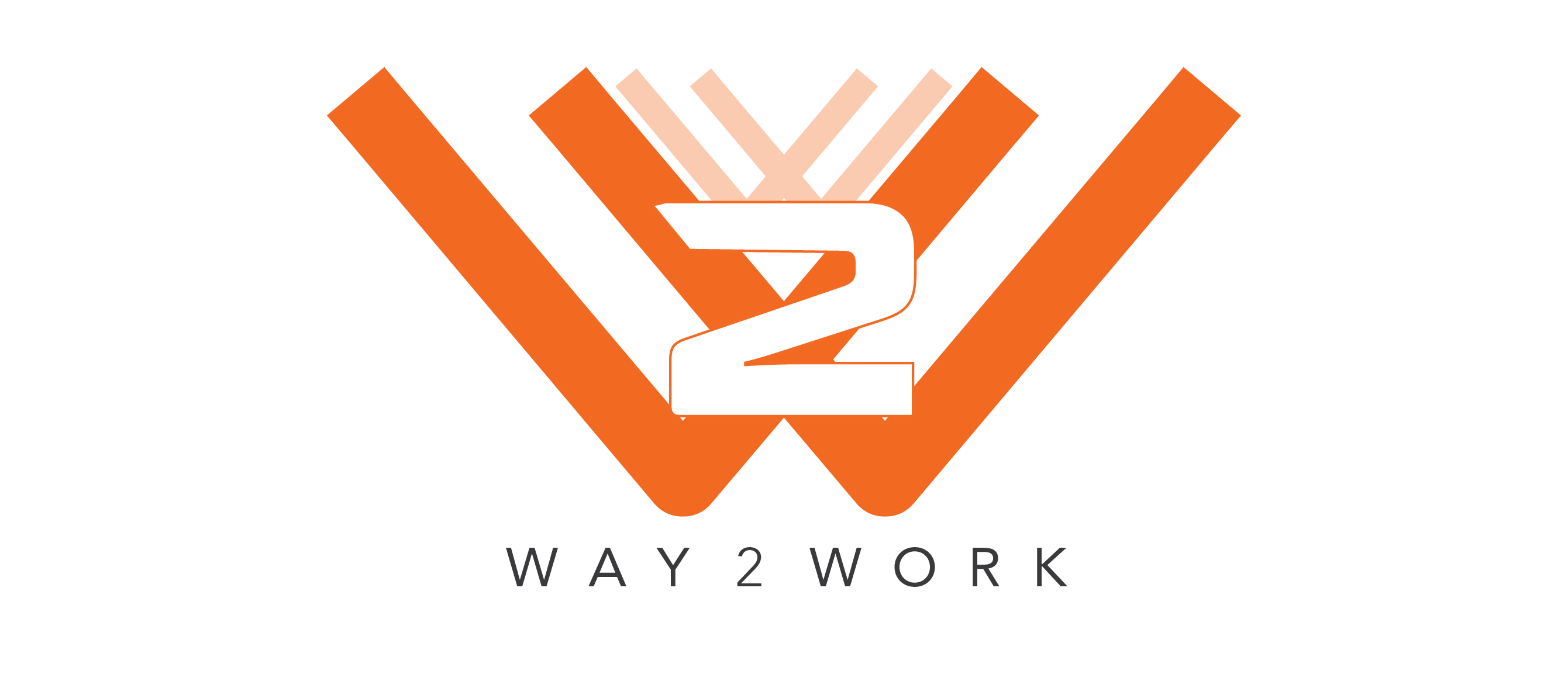 FOR YOUNG PERSONSMentoring Referral FormWay 2 Work Ireland is a service funded by Tusla to create opportunities and support ambition for young people in state care. Our aim is to be a bridge between young people aged 16 to 24 and apprenticeship and employment opportunities. Completing the Form: All answers should be typed in. The document should be signed by the applicant and area manager before being scanned and returned to: info@way2work.ieREFERRAL CRITERIAApplicants must have the following criteria’s to be considered on the programme:Interested in being mentoredHave their own working phone Be fluent in English Be aged between 16-21 years oldMust have basic computer knowledge (if necessary) REFERRAL DETAILSYOUNG PERSON DETAILSIN CASE OF EMERGENCYMEDICAL HISTORY Work ExperienceDoes the young person have work experience (highlight as appropriate)EDUCATIONWhat level of education has the young person completed? Does the young person currently attend:INTERESTS & HOBBIESWhat are the young person’s interests and hobbies? Rate 1 to 5 (1 being the lowest):RISK FACTORSDoes the applicant have a history of (highlight as appropriate): Is the behaviour likely to be repeated (Highlight as appropriate)?YOUNG PERSON’S REASONS & DECLARATIONPlease explain why you should be considered for the programme and what you hope to gain from our participation:I have agreed to share the above personal information, including any offending behaviour history, with Way 2 Work Ireland and their partner agencies, and understand that in giving this information, it will be treated in the strictest confidence.I understand what working with Way 2 Work Ireland will involve and would like to be considered for the programme.Signature of Young Person:						_____________________	_____________________	_____________________(Print)				(Signature) 				(Date)Signature of Referrer: _____________________	_____________________	_____________________(Print)				(Signature) 				(Date)Signature of Manager/ After Care Manager: 	_____________________	_____________________	_____________________(Print)				(Signature) 				(Date)THANK YOU We will be in contact once the application has been reviewed. Name of referrer:Position:Office Address:Local Area (for  Tusla Applications) Mobile number:Email:In what capacity do you know the young person?When did you start working with the young person?How long will you be working with the young person?How does your service intend to support the young person on their Mentoring Journey with Way 2 Work IrelandPlease provide evidence of the applicant’s motivation:Name:Date of Birth:Age:Gender: Address:Postcode:Mobile Number:Email:Emergency contact name:Relationship to Applicant: Phone Number:Address:Mental HealthEpilepsy AsthmaDiabetesAllergiesOther Please provide details:YesNoPlease include as much details, for example, list the job title, the job description and responsibilities and dates worked:Junior CertLeaving CertHigher Cert (Level 6)Ordinary Degree (Level 7) Honours Degree (Level 8)Master Degree(Level 9)List other achievements to include ECDL, Safe Pass, Manual Handling, Driving licence etc.:SchoolCollegeIn EmploymentOtherAccountancyAnimal & PetsArtsBeautyCateringChildcareCinemaClothing designCookingHorticultureITLanguagesMotorMusicPhotographySales & Customer serviceSocial work & CharitySportsTourismOtherPlease list any other hobbies and interests not listed above:List supports necessary for the young person to secure employment and include the person responsible for supporting the young person. Note: Way 2 Work Ireland does not offer trainingPunctuality:Attendance:Conflict Management:Engagement with key support:ViolenceVerbal AbuseSubstance abuseSelf-harmOtherList further “Other” details which may affect employment:Very UnlikelyUnlikelyLikelyVery likelyIs there anything the Mentoring service can do to reduce the risk?Is there any other relevant information that the Mentors should be aware of which has not been covered on this form?I would like to be considered for the mentoring programme because...